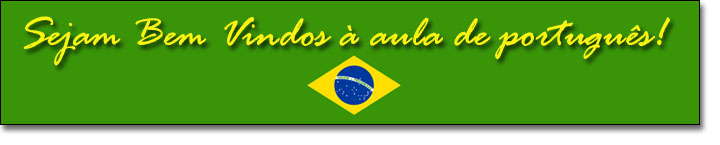 SYLLABUS / EMENTA		POR 1121 - ELEMENTARY PORTUGUESE IIRTV Tuesdays 10:00 – 11:40 am – CRN 17028Fall Term 2021: August 23 – December 07, 2021Credit Hours: 4INSTRUCTOR CONTACT INFORMATIONInstructor:	Richard SansoneEmail: 	rsansone@valenciacollege.edu.  My preferred contact is through the Canvas inbox.Phone: 	(407) 582-1383Virtual Student Engagement Hours: M/T/W/R/F from 12:00 – 2:00 pm on Zoom and by appointment.Weekly Class Meetings on Tuesdays from 10:00 – 11:40am are required. Students are allowed ONE excused absence and will be dropped one letter grade for each ensuing absence. COURSE DESCRIPTION & OUTCOMES:A continuation of the prerequisite course POR 1120, this course assists students to further their communicative competence in Portuguese and their cultural understanding of Portuguese-speaking countries. Successful students will demonstrate spoken and written proficiency of Portuguese at a low intermediate level. A minimum grade of C is required to pass this course if being used to satisfy the Foreign Language Requirement.TEXTBOOK & REQUIRED MATERIALS:Our required textbook and materials for this course is Ponto de Encontro, Portuguese as a World Language, Klobucka, Sobral, et al, 2nd edition.The materials I have required for this course come as a package from the publisher Pearson and can be obtained through the campus bookstore with the ISBN 9780205915903. This package includes:a hardcover textbookan E-textbookaccess to the MyLanguageLabStudent Activities Manuala Portuguese/English dictionaryI use this text for all three semesters of Portuguese classes I offer at Valencia. If you already have a copy of the textbook, note that you will need an online access code available from Pearson, and no discounts for this code have been given.COMPUTER/ TECHNOLOGY REQUIREMENTS:Students will all need dependable access to a computer with reliable internet connectivity and a webcam that can record video and audio. While many of the class activities and files can be accessed using mobile phones, it is suggested students use a laptop, desktop or tablet to interface with the course. Basic computer literacy skills are required to ensure success at completing assignments.COURSE COMPETENCIES:The course seeks to strengthen students’ skills applicable to Valencia’s Student Core Competencies: Think, Value, Communicate and Act.IMPORTANT DATES:Classes for the Fall 2021 term begin August 23, 2021End Date: Final class assignments are due by the last week of class (Dec 3) but before the final exam on Dec 7, 2021.Withdrawal Deadline: November 3, 2021College Closed: November 11 (Veterans Day), November 24-28 (Thanksgiving)College Calendar: Link to College CalendarCOURSE POLICIES:Philosophy of Instruction: Mutual Respect & Support in a Safe Learning EnvironmentThe college classroom is a community of learners. The key words for success of this or any community are mutual respect between all students and instructor. Furthermore, the decision to learn a second language and/or attain a college degree at Valencia are among the most important goals of your lives – goals, moreover, which I strongly believe in and support. Your success in this is deeply personal yet held in common with the Valencia community. Because of these shared factors - the sense of classroom as community and the tremendous value of a college education - it is essential that our classroom remain a safe, supportive and respectful learning environment.Making Mistakes and use of Portuguese, our target language:I encourage you to take risks and use Portuguese exclusively as much as possible focusing always on what you can communicate rather than what you cannot as you build your confidence, skills and ability with Portuguese. I will use progressively more and more Portuguese throughout the semester as we practice new structures but can always be relied upon to explain new grammar points in English.  Please never be afraid to ask questions when things aren't clear, but do not expect to understand everything in a new language: if you get the gist of what is being communicated but not every single word, you are doing great! Give yourself a high five!Late Work/Makeup Policy:In order to develop skill and confidence in a language it is important to keep active in attempting and completing classwork. Late work will not be accepted for full credit at the professor's discretion. No makeup quizzes or exams will be given. Active Class Participation is a key to SUCCESS:In this course, you will experience a variety of learning activities to help you meet the course learning outcomes and develop your skills and confidence in Portuguese. This means that active participation, daily practice, timely submission of assignments, and ongoing dialogue are necessary for you to be successful. COLLEGE POLICIESAttendance Policy AND strategy for study Success:Students are expected to arrive on time for all class sessions and remain during the entire class whether attending mixed mode or RTV classes. Students are allowed only ONE excused absence from their classes; final class grades will be dropped one letter grade for each ensuing absence. If you anticipate being absent during the semester, you might consider either switching to a grade of AUDIT (no letter grade) or taking this class when you can engage fully and do your best work at developing skill and confidence in Portuguese.The online content of the course is available 24/7 and managed through Canvas. Pearson’s MyPortugueseLab is accessible through Canvas but does not sync assignments due or grades to Canvas. Students are responsible for keeping up with assignments due in MyPortugueseLab as these will NOT populate in their Canvas to do lists. Students must have stable access to the Internet to complete course requirements. Online attendance will be checked each week based on your presence and participation in the course and submission of coursework. Plan on working on building your language skill and confidence by engaging the online, human and print resources daily.Students enrolled in POR 1121 are expected to attend all Zoom (RTV) sessions in real time. Cloud recordings of Zoom sessions will be available in Canvas under the Zoom tab on the navigational menu for review.Withdrawal Policy:Per Valencia policy, a student who withdraws from class before the established  withdrawal deadline for a particular term will receive a grade of “W”. A student is not permitted to withdraw after the withdrawal deadline.No-Show Policy:If you do not log in to the course during the first week and complete the Required Attendance Activity (Flipgrid #1), you will be withdrawn from the class as a "no show". Class attendance is required for RTV classes; students who are not actively participating in an online class and/or do not submit the required attendance activity or assignment by the scheduled due date must be withdrawn by the instructor at the end of the first week as a "no show". If you are withdrawn as a “no show,” you will be financially responsible for the class and a final grade of “WN” will appear on your transcript for the course.College Student Conduct Policy:Valencia is dedicated not only to the advancement of knowledge and learning but also to the development of responsible personal and social conduct. As a registered student, you assume the responsibility for conducting yourself in a manner that contributes positively to Valencia’s learning community and that does not impair, interfere with, or obstruct the orderly conduct, processes, and functions of the college as described in the Student Code of Conduct.COVID Guidelines:Throughout the COVID pandemic, Valencia College has been primarily focused on the health and well-being of its students and faculty and staff. This continues to be our priority as we return to more face-to-face classes, and college policy continues to be guided by science and the guidelines issued by the CDC and our partners at Orlando Health. I urge all students who are able to do so to get vaccinated and encourage friends and family to do so as well. Should you become ill with COVID, please inform me and your professors and coworkers both for your safety, the safety of our Valencia community. I will do what I can to assist you in completing successfully our coursework. Please inform our COVID liaison Tanya Mahan (COVIDillness@valenciacollege.edu) as well so she can support you in this process. We are in this together! For more information, please consult:https://valenciacollege.edu/about/coronavirus/.Students with Disabilities:Valencia is committed to ensuring that all of its programs and services are accessible to students with disabilities. The Office for Students with Disabilities (OSD) determines reasonable and appropriate accommodations for qualified students with documented disabilities based upon the need and impact of the specific disability.Any student requiring course accommodations due to physical, emotional or learning disability must contact the instructor and provide a Notification to Instructor form by the end of the second week of class. To obtain a letter of accommodation, contact OSD at 407-582-2229.Baycare Student Assistance Services:Valencia College strives to ensure all our students have a rewarding and successful college experience. To that purpose, Valencia students can get immediate help with issues dealing with stress, anxiety, depression, adjustment difficulties, substance abuse, time management as well as relationship problems dealing with school, home or work. BayCare Behavioral Health Student Assistance Program (SAP) services are free to all Valencia students and available 24 hours a day by calling (800) 878-5470. If needed, the counselor may refer the student to appropriate resources or to speak face-to-face with a licensed counselor.COLLEGE LINKSCollege CatalogValencia Policy ManualStudent HandbookMicrosoft Office Instructions for free softwareCourse Support: onsite, online tutoring, writing help, etc.College Student Conduct Policy:Valencia is dedicated not only to the advancement of knowledge and learning but also to the development of responsible personal and social conduct. As a registered student, you assume the responsibility for conducting yourself in a manner that contributes positively to Valencia’s learning community and that does not impair, interfere with, or obstruct the orderly conduct, processes, and functions of the college as described in the Student Code of ConductAcademic Integrity:All forms of academic dishonesty are prohibited at Valencia College. Academic dishonesty includes, but is not limited to, acts or attempted acts of plagiarism, cheating, furnishing false information, forgery, alteration or misuse of documents, misconduct during a testing situation, facilitating academic dishonesty, and misuse of identification with intent to defraud or deceive.All work submitted by students is expected to be the result of the students' individual thoughts, research, and self-expression. Whenever a student uses ideas, wording, or organization from another source, the source shall be appropriately acknowledged. If a student is caught submitting plagiarized work a first offense will result in a zero score on the assignment, a second offense will result a class grade of F.Copyright Policy:To avoid copyright infringement, any materials produced specifically for this class can ONLY be used during this term for this class.Third Party Software, HB 233 & FERPA Policy:Valencia College has a firm commitment to protecting the privacy rights of its students. Third party software privacy policies will be provided at the point of use within the course.Valencia College has a firm commitment to protecting the privacy rights of its students. In making this commitment, the College wants to ensure that all faculty and staff are familiar with state and federal laws pertaining to student privacy, as well as College policies and procedures that have been implemented to help guarantee student privacy. According to HB 233, recording class lectures is permitted, including RTV class zoom recordings.DISCLAIMER STATEMENT:Changes to the course calendar may be made at the discretion of the professor, and students will be notified of any changes in class and/or via the Canvas Inbox conversations tool.Grade Determination: Attendance, Classwork & Active Participation20%Quizzes20%Weekly Oral Presentations/Flipgrids20%MyLanguageLab Assignments20%Midterm Exam10%Final Exam10%Total100%GRADE SCALE:90% to 100%A80% to 89%B70% to 79%C60% to 69%D0% to 59%F